FORM EIA-860M MONTHLY UPDATE TO ANNUAL ELECTRIC GENERATOR REPORTApproval: OMB No. 1905-0129 Approval Expires: xx/xx/xxxxBurden:  0.3 HoursNOTICE: This report is mandatory under the Federal Energy Administration Act of 1974 (Public Law 93-275). Failure to comply may result in criminal fines, civil penalties and other sanctions as provided by law. For further information concerning sanctions and disclosure information, see the provisions stated on the last page of the instructions. Title 18 USC 1001 makes it a criminal offense for any person knowingly and willingly to make to any Agency or Department of the United States any false, fictitious, or fraudulent statements as to any matter within its jurisdiction.SCHEDULE 1. IDENTIFICATIONWhat is the contact information for the preparer?- The survey contact is the person that completes and submits the data.What is the contact information for the preparer’s supervisor?First Name Title Address City PhoneCell Phone EmailState ExtZip Code FaxWhat is the contact information for this entity?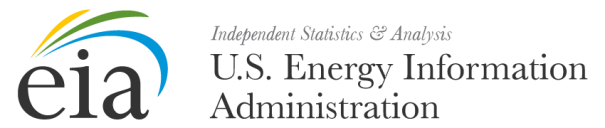 If you have a question about the data requested on this form, email EIA-860M@eia.gov (preferred) or contact one of the survey managers:Suparna Ray, (202) 586-5077	Alex Mey, (202) 287-5868	Raymond Chen, (202) 287-65321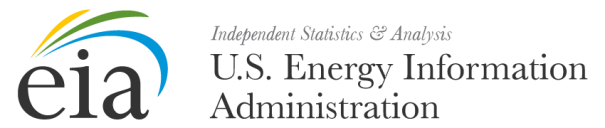 23Legal Name Entity IDStateFORM EIA-860M MONTHLY UPDATE TO ANNUAL ELECTRIC GENERATOR REPORTReporting Month/YearApproval: OMB No. 1905-0129 Approval Expires: xx/xx/xxxxBurden:  0.3 HoursSCHEDULE 3. UPDATES TO PROPOSED CHANGES TO EXISTING GENERATORS(Use Additional Pages if Necessary)Verify the plant identification number, plant name and state.- If any of the information is incorrect or missing, provide the correct information in Schedule 4, CommentsPlant Name	[Pre-printed]	Plant ID	[Pre-printed]	Plant State	[Pre-printed]Verify that the pre-printed data in items 1-25 below are correct.If data are correct, check the “Check if no change” boxIf any of the pre-printed data are incorrect or missing: provide the correct data in the “This Month’s Updates” column. Enter the reason for changeGenerator ID:	[Pre-printed]	Generator ID:	[Pre-printed] Check if no change:		Check if no change:Existing InformationPrime Mover Code (Existing)Energy Source 1Energy Source 2Nameplate Capacity (MW)Net Summer Capacity (MW)Net Winter Capacity (MW) UprateIs the Uprate Still Planned?Planned Uprate Net Summer Capacity (MW)Planned Uprate Net Winter Capacity (MW)Planned Uprate Month/Year DerateIs the Derate Still Planned?Planned Derate Net Summer Capacity (MW)Planned Derate Net Winter Capacity (MW)Planned Derate Month/YearLast Data Reported to EIA[Pre-printed] [Pre-printed] [Pre-printed] [Pre-printed] [Pre-printed] [Pre-printed][Pre-printed] [Pre-printed] [Pre-printed] [Pre-printed][Pre-printed] [Pre-printed] [Pre-printed] [Pre-printed]This Month’s UpdateLast Data Reported to EIA[Pre-printed] [Pre-printed] [Pre-printed] [Pre-printed] [Pre-printed] [Pre-printed][Pre-printed] [Pre-printed] [Pre-printed] [Pre-printed][Pre-printed] [Pre-printed] [Pre-printed] [Pre-printed]This Month’s Update4New Net CapacityNew Net Summer CapacityFORM EIA-860M MONTHLY UPDATE TO ANNUAL ELECTRIC GENERATOR REPORTApproval: OMB No. 1905-0129 Approval Expires: xx/xx/xxxxBurden:  0.3 Hours(item 5 + item 8 – item 12)[Pre-printed][Pre-printed]New Net Winter Capacity (item 6 + item 9 – item 13)[Pre-printed][Pre-printed]RepoweringIs the Repowering Still Planned?	[Pre-printed]	[Pre-printed]New Prime Mover Code	[Pre-printed]	[Pre-printed]New Energy Source	[Pre-printed]	[Pre-printed]Planned Repower Month/Year	[Pre-printed]	[Pre-printed]RetirementIs the Retirement Still Planned?	[Pre-printed]	[Pre-printed]Planned Retirement Month/Year	[Pre-printed]	[Pre-printed]Other ModificationsAre Other Modifications Still Planned?	[Pre-printed]	[Pre-printed]Planned Modifications Month/Year	[Pre-printed]	[Pre-printed]Reason for ChangeCheck all that applyIf “Other” explain in Schedule 4)Financial PermittingEquipment OtherFinancial PermittingEquipment Other5Legal Name of EntityFORM EIA-860M MONTHLY UPDATE TO ANNUAL ELECTRIC GENERATOR REPORTApproval: OMB No. 1905-0129 Approval Expires: xx/xx/xxxxBurden:  0.3 HoursEntity IDStateReporting Month/Year SCHEDULE 4. COMMENTSSCHEDULELINE(Use Additional Pages if Necessary)NUMBER ANUMBER BNOTES C6First NameLast NameTitleAddressCityStateZip CodePhoneExtFaxCell PhoneEmailEntity NameEntity ID4. Enter the month and year that you are reporting for:(MM/YYYY)FORM EIA-860M MONTHLY UPDATE TO ANNUAL ELECTRIC GENERATOR REPORTFORM EIA-860M MONTHLY UPDATE TO ANNUAL ELECTRIC GENERATOR REPORTFORM EIA-860M MONTHLY UPDATE TO ANNUAL ELECTRIC GENERATOR REPORTFORM EIA-860M MONTHLY UPDATE TO ANNUAL ELECTRIC GENERATOR REPORTFORM EIA-860M MONTHLY UPDATE TO ANNUAL ELECTRIC GENERATOR REPORTFORM EIA-860M MONTHLY UPDATE TO ANNUAL ELECTRIC GENERATOR REPORTFORM EIA-860M MONTHLY UPDATE TO ANNUAL ELECTRIC GENERATOR REPORTFORM EIA-860M MONTHLY UPDATE TO ANNUAL ELECTRIC GENERATOR REPORTFORM EIA-860M MONTHLY UPDATE TO ANNUAL ELECTRIC GENERATOR REPORTFORM EIA-860M MONTHLY UPDATE TO ANNUAL ELECTRIC GENERATOR REPORTFORM EIA-860M MONTHLY UPDATE TO ANNUAL ELECTRIC GENERATOR REPORTApproval: OMB No. 1905-0129 Approval Expires: xx/xx/xxxxBurden:  0.3 HoursApproval: OMB No. 1905-0129 Approval Expires: xx/xx/xxxxBurden:  0.3 HoursApproval: OMB No. 1905-0129 Approval Expires: xx/xx/xxxxBurden:  0.3 HoursApproval: OMB No. 1905-0129 Approval Expires: xx/xx/xxxxBurden:  0.3 HoursLegal Name of EntityLegal Name of EntityLegal Name of Entity[Pre-printed][Pre-printed][Pre-printed]Entity IDEntity ID[Pre-printed]State[Pre-printed]Reporting Month/YearReporting Month/YearReporting Month/YearReporting Month/Year[Pre-printed]SCHEDULE 2. UPDATES TO PROPOSED NEW GENERATORSSCHEDULE 2. UPDATES TO PROPOSED NEW GENERATORSSCHEDULE 2. UPDATES TO PROPOSED NEW GENERATORSSCHEDULE 2. UPDATES TO PROPOSED NEW GENERATORSSCHEDULE 2. UPDATES TO PROPOSED NEW GENERATORSSCHEDULE 2. UPDATES TO PROPOSED NEW GENERATORSSCHEDULE 2. UPDATES TO PROPOSED NEW GENERATORSSCHEDULE 2. UPDATES TO PROPOSED NEW GENERATORSSCHEDULE 2. UPDATES TO PROPOSED NEW GENERATORSSCHEDULE 2. UPDATES TO PROPOSED NEW GENERATORSSCHEDULE 2. UPDATES TO PROPOSED NEW GENERATORSSCHEDULE 2. UPDATES TO PROPOSED NEW GENERATORSSCHEDULE 2. UPDATES TO PROPOSED NEW GENERATORSSCHEDULE 2. UPDATES TO PROPOSED NEW GENERATORSSCHEDULE 2. UPDATES TO PROPOSED NEW GENERATORS1. Verify the plant identification number, plant name and state.- If any of the information is incorrect or missing, provide the correct information in Schedule 4, Comments.1. Verify the plant identification number, plant name and state.- If any of the information is incorrect or missing, provide the correct information in Schedule 4, Comments.1. Verify the plant identification number, plant name and state.- If any of the information is incorrect or missing, provide the correct information in Schedule 4, Comments.1. Verify the plant identification number, plant name and state.- If any of the information is incorrect or missing, provide the correct information in Schedule 4, Comments.1. Verify the plant identification number, plant name and state.- If any of the information is incorrect or missing, provide the correct information in Schedule 4, Comments.1. Verify the plant identification number, plant name and state.- If any of the information is incorrect or missing, provide the correct information in Schedule 4, Comments.1. Verify the plant identification number, plant name and state.- If any of the information is incorrect or missing, provide the correct information in Schedule 4, Comments.1. Verify the plant identification number, plant name and state.- If any of the information is incorrect or missing, provide the correct information in Schedule 4, Comments.1. Verify the plant identification number, plant name and state.- If any of the information is incorrect or missing, provide the correct information in Schedule 4, Comments.1. Verify the plant identification number, plant name and state.- If any of the information is incorrect or missing, provide the correct information in Schedule 4, Comments.1. Verify the plant identification number, plant name and state.- If any of the information is incorrect or missing, provide the correct information in Schedule 4, Comments.1. Verify the plant identification number, plant name and state.- If any of the information is incorrect or missing, provide the correct information in Schedule 4, Comments.1. Verify the plant identification number, plant name and state.- If any of the information is incorrect or missing, provide the correct information in Schedule 4, Comments.1. Verify the plant identification number, plant name and state.- If any of the information is incorrect or missing, provide the correct information in Schedule 4, Comments.1. Verify the plant identification number, plant name and state.- If any of the information is incorrect or missing, provide the correct information in Schedule 4, Comments.Plant NamePlant Name[Pre-printed]Plant ID[Pre-printed][Pre-printed]Plant State[Pre-printed]Verify that the pre-printed data in items 1-8 below are correct.If data are correct, check the “Check if no change” box and complete Schedule 3, if applicable. If any of the pre-printed data are incorrect or missing:Provide the correct data in the “This Month’s Updates” columnEnter the reason for changeVerify that the pre-printed data in items 1-8 below are correct.If data are correct, check the “Check if no change” box and complete Schedule 3, if applicable. If any of the pre-printed data are incorrect or missing:Provide the correct data in the “This Month’s Updates” columnEnter the reason for changeVerify that the pre-printed data in items 1-8 below are correct.If data are correct, check the “Check if no change” box and complete Schedule 3, if applicable. If any of the pre-printed data are incorrect or missing:Provide the correct data in the “This Month’s Updates” columnEnter the reason for changeVerify that the pre-printed data in items 1-8 below are correct.If data are correct, check the “Check if no change” box and complete Schedule 3, if applicable. If any of the pre-printed data are incorrect or missing:Provide the correct data in the “This Month’s Updates” columnEnter the reason for changeVerify that the pre-printed data in items 1-8 below are correct.If data are correct, check the “Check if no change” box and complete Schedule 3, if applicable. If any of the pre-printed data are incorrect or missing:Provide the correct data in the “This Month’s Updates” columnEnter the reason for changeVerify that the pre-printed data in items 1-8 below are correct.If data are correct, check the “Check if no change” box and complete Schedule 3, if applicable. If any of the pre-printed data are incorrect or missing:Provide the correct data in the “This Month’s Updates” columnEnter the reason for changeVerify that the pre-printed data in items 1-8 below are correct.If data are correct, check the “Check if no change” box and complete Schedule 3, if applicable. If any of the pre-printed data are incorrect or missing:Provide the correct data in the “This Month’s Updates” columnEnter the reason for changeVerify that the pre-printed data in items 1-8 below are correct.If data are correct, check the “Check if no change” box and complete Schedule 3, if applicable. If any of the pre-printed data are incorrect or missing:Provide the correct data in the “This Month’s Updates” columnEnter the reason for changeVerify that the pre-printed data in items 1-8 below are correct.If data are correct, check the “Check if no change” box and complete Schedule 3, if applicable. If any of the pre-printed data are incorrect or missing:Provide the correct data in the “This Month’s Updates” columnEnter the reason for changeVerify that the pre-printed data in items 1-8 below are correct.If data are correct, check the “Check if no change” box and complete Schedule 3, if applicable. If any of the pre-printed data are incorrect or missing:Provide the correct data in the “This Month’s Updates” columnEnter the reason for changeVerify that the pre-printed data in items 1-8 below are correct.If data are correct, check the “Check if no change” box and complete Schedule 3, if applicable. If any of the pre-printed data are incorrect or missing:Provide the correct data in the “This Month’s Updates” columnEnter the reason for changeVerify that the pre-printed data in items 1-8 below are correct.If data are correct, check the “Check if no change” box and complete Schedule 3, if applicable. If any of the pre-printed data are incorrect or missing:Provide the correct data in the “This Month’s Updates” columnEnter the reason for changeVerify that the pre-printed data in items 1-8 below are correct.If data are correct, check the “Check if no change” box and complete Schedule 3, if applicable. If any of the pre-printed data are incorrect or missing:Provide the correct data in the “This Month’s Updates” columnEnter the reason for changeVerify that the pre-printed data in items 1-8 below are correct.If data are correct, check the “Check if no change” box and complete Schedule 3, if applicable. If any of the pre-printed data are incorrect or missing:Provide the correct data in the “This Month’s Updates” columnEnter the reason for changeVerify that the pre-printed data in items 1-8 below are correct.If data are correct, check the “Check if no change” box and complete Schedule 3, if applicable. If any of the pre-printed data are incorrect or missing:Provide the correct data in the “This Month’s Updates” columnEnter the reason for changeGenerator ID:Generator ID:Generator ID:Generator ID:[Pre-printed]Generator ID:Generator ID:[Pre-printed]Check if no change:Check if no change:Check if no change:Check if no change:Check if no change:Check if no change:Last Data Reported to EIALast Data Reported to EIALast Data Reported to EIALast Data Reported to EIAThis Month’s UpdateThis Month’s UpdateThis Month’s UpdateLast Data Reported to EIALast Data Reported to EIAThis Month’s Update1Status CodeStatus Code[Pre-printed][Pre-printed][Pre-printed]2Prime Mover CodePrime Mover Code[Pre-printed][Pre-printed][Pre-printed]3Nameplate Capacity (MW)Nameplate Capacity (MW)Nameplate Capacity (MW)[Pre-printed][Pre-printed][Pre-printed]4Net Summer Capacity (MW)Net Summer Capacity (MW)Net Summer Capacity (MW)[Pre-printed][Pre-printed][Pre-printed]5Net Winter Capacity (MW)Net Winter Capacity (MW)Net Winter Capacity (MW)[Pre-printed][Pre-printed][Pre-printed]6Energy Source 1Energy Source 1[Pre-printed][Pre-printed][Pre-printed]7Energy Source 2Energy Source 2[Pre-printed][Pre-printed][Pre-printed]8Planned Current Effective DatePlanned Current Effective DatePlanned Current Effective Date[Pre-printed][Pre-printed][Pre-printed]9Reason for ChangeSelect all that applyExplain “Other” in Schedule 4Reason for ChangeSelect all that applyExplain “Other” in Schedule 4Reason for ChangeSelect all that applyExplain “Other” in Schedule 4FinancialFinancialFinancialFinancialEquipmentFinancialEquipmentEquipmentEquipmentReason for ChangeSelect all that applyExplain “Other” in Schedule 4Reason for ChangeSelect all that applyExplain “Other” in Schedule 4Reason for ChangeSelect all that applyExplain “Other” in Schedule 4PermittingPermittingPermittingPermittingOtherPermittingOtherOtherOther